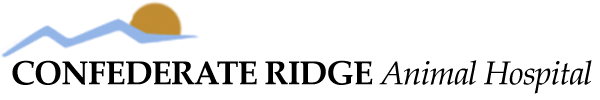 2301 ½ Jefferson Davis HwyFredericksburg VA 22401(540) 373-6100Confederate Ridge Animal Hospital business hours are:Monday, Wednesday, and Friday    7:30AM - 6PMTuesday and Thursday   7:30AM - 7PMSaturday 7:30AM - 12 NOONSunday 4PM - 6PM (no medical staff)We are closed the following Holidays:New Year’s  Day, Easter Sunday, Memorial Day, July 4th, Labor Day, Thanksgiving, and Christmas Day.This is to inform you that we have no medical staff or caretakers on duty between the hours of closing and opening hours the following day.Weekends:  There is no medical staff from Saturday’s closing until Monday AM opening hours.Holidays:  There is no medical staff from closing times posted until opening hours after the posted holiday.We do have Kennel staff working 10 hours a day on weekends and holidays to feed, clean, walk, and administer routine care with the pets staying with usClient’s Signature_______________________________________________Date_____________